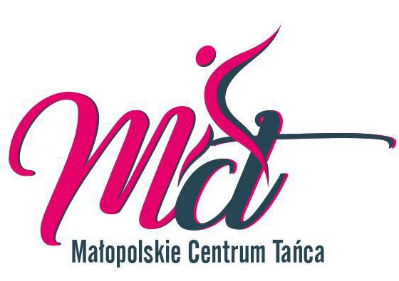 KARTA ZGŁOSZENIOWA UCZESTNIKA PÓŁKOLONII  MAŁOPOLSKIE CENTRUM TAŃCAI. INFORMACJA ORGANIZATORA PÓŁKOLONII1. Dane organizatora: MAŁOPOLSKIE CENTRUM TAŃCA Łukasz Woźniak, TOMASZKOWICE 440        NIP: 676-203-69-91 REGON: 3567892102. Adres placówki: Tomaszowice 440, 32-020 Wieliczka3. Czas trwania półkolonii: 5 dni4. Forma wypoczynku: Letnia Półkolonia z MCT 5. Cena: 590 zł6. Forma płatności: przelew na konto Bank Santander 89 1090 1665 0000 0001 3315 1482 7. Termin turnusu (Proszę zaznaczyć znakiem „x” wybrany termin):29.06 - 3.076.07 - 10.0713.07 - 17.0720.07 - 24.0727.07 - 31.073.08 - 7.0810.08 - 14.0817.08 - 21.0824.08 - 28.088. Rodzaj półkolonii (Proszę zaznaczyć znakiem „x” wybrany rodzaj półkolonii):TanecznaSportowa .....................................               .....................................                                ..................................... (miejscowość, data)                    (podpis Rodzica lub Opiekuna)                    (podpis Organizatora Półkolonii)II. WNIOSEK RODZICÓW (OPIEKUNÓW) O SKIEROWANIE DZIECKA NA  PÓŁKOLONIĘ  DANE UCZESTNIKA I RODZICA/PRAWNEGO OPIEKUNA ZGŁASZAJĄCEGO NA PÓŁKOLONIĘ Imię i nazwisko dziecka:………………………………….…………..………………………………………………………….Data urodzenia: ......................................................Pesel:...........................................................Adres zamieszkania:……………….....................…………………………………………………………………………..……………………………………………………………………………………tel.:…………………………………………………... Adres zameldowania (jeśli inny niż zamieszkania): …………………………………………………………………..................................................................................................................................................... Nazwa i adres szkoły: ……………………………………………………………………………………………………………..............................................................................................................................................…	……………………………………………………………………………… klasa:……………………………………………..........Imiona i nazwiska, oraz adres Rodziców (Opiekunów Prawnych) dziecka przebywającego na półkolonii: ........................................................................................................................................................................adres:…………………………………………………………..………………………………….…………………………………………………………………………tel.:.................................................................... Zobowiązuję się do uiszczenia kosztów wypoczynku dziecka w wysokości: 590 zł (słownie: pięćset dziewięćdziesiąt zł.)…………………………………                           …………………………………   (miejscowość, data)                                  (podpis Rodzica lub Opiekuna)III. INFORMACJA RODZICÓW (OPIEKUNÓW) O STANIE ZDROWIA DZIECKA (np. na co dziecko jest uczulone, jak znosi jazdę samochodem, czy przyjmuje stale leki i w  jakich dawkach, czy nosi aparat ortodontyczny lub okulary);...........................................................................................................................................................................................................................................................................................................................................................................................................................................................................................................................................................................................................................................................................................................................................................................................................................................................................................................STWIERDZAM, ŻE PODAŁAM(EM) WSZYSTKIE ZNANE MI INFORMACJE O DZIECKU, KTÓRE MOGĄ POMÓC W ZAPEWNIENIU WŁAŚCIWEJ OPIEKI W CZASIE POBYTU DZIECKA NA PÓŁKOLONIIOŚWIADCZAM,IŻ W RAZIE ZAGROŻENIA ŻYCIA DZIECKA ZGADZAM SIĘ NA JEGO LECZENIE, ZABIEGI DIAGNOSTYCZNE,OPERACJEWyrażam zgodę na przetwarzanie danych osobowych zawartych karcie zgłoszeniowej w zakresie niezbędnym dla bezpieczeństwa i ochrony zdrowia dziecka..............................................                                   ....................................................               (data)                                                                 (podpis Rodzica  lub Opiekuna)IV. INFORMACJA PIELĘGNIARKI O SZCZEPIENIACH      lub przedstawienie ksero książeczki zdrowia z aktualnym wpisem szczepieńSzczepienie ochronne (podać rok): tężec ......................., błonica ......................, dur .......................………………………………………….                                        ………………………………………… (data)                                                                                        (podpis Rodzica lub Opiekuna)Dodatkowe informacje o Dziecku:...........................................................................................................................................................................................……………………………………………………………………………………………………………………..…………………………………………………….                                        ………………………………………… (data)                                                                                        (podpis Rodzica lub Opiekuna)VI. OŚWIADCZENIE RODZICÓW ODNOŚNIE OSOBY/OSÓB UPRAWNIONYCH DO ODBIORU DZIECKA PO ZAJĘCIACH1. ..................................................................................(imię i nazwisko uprawnionej osoby) 2. ..................................................................................(imię i nazwisko uprawnionej osoby) Dziecko może samo wracać z zajęć półkolonii …………………………………(podpis Rodzica lub Opiekuna)VII. OŚWIADCZENIE RODZICÓW W ZWIĄZKU Z COVID-191. Oświadczam, że moja córka/ mój syn: ……………………………………………………………………………………………(nazwisko i imię dziecka)nie miał kontaktu z osobą zakażoną wirusem Covid-19 oraz nikt z członków najbliższej rodziny, otoczenia nie przebywa na kwarantannie, nie przejawia widocznych oznak choroby. Stan zdrowia dziecka oraz najbliższej rodziny jest dobry, syn/córka nie przejawia żadnych oznak chorobowych np. podwyższona temperatura, katar, kaszel, biegunka, duszności, wysypka, bóle mięśni, ból gardła, utrata smaku czy węchu i inne nietypowe. Jednocześnie oświadczam, iż jestem świadom/ świadoma pełnej odpowiedzialności za dobrowolne posłanie dziecka do placówki MCT w aktualnej sytuacji epidemiologicznej i jestem świadom zagrożenia epidemiologicznego płynącego z obecnej sytuacji w kraju.………………………………………….                                        ………………………………………… (data)                                                                                        (podpis Rodzica lub Opiekuna)Nr   PESELNARODOWY FUNDUSZ ZDROWIA